Mlle Patterson’s weekly update- October 1st- 5th, 2018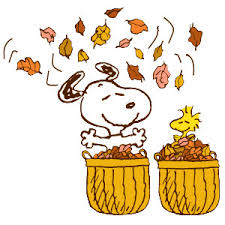 LiteracyMathOralWe will continue reviewing the sentence structures that we have learned in previous weeks while also adding in the following questions, answers and vocabulary:Qui est dans ta famille? (Who is in your family)Comment s’appelle ta mère, ton père, ton frère ou ta soeur? (what are the names of your mom, dad, brother or sister)Video to help with vocabulary: https://www.youtube.com/watch?v=MFk9YmJv-jcSight words6 words this week: frère, sœur, maman, papa, maison, famille You can help with sight words by making 5 flash cards every week with the new words. You can add the new words together with the previous word cards in order to also keep reviewing past words.ReadingWe continue to read French books in class, but please make sure you are reading English books with your child at home.WritingEvery day we continue working on properly printing letters. Writing pieces are all modeled and not started until your child has a good understanding of the vocabulary which they learn through oral communication, video and reading.Please continue to practice the letters and numbers at home with your childNumbersWe will continue working on and reviewing on numbers 1-20 (counting and writing).  Students will also continue working on recognizing numbers 1-15 at first glance (without counting). They will do this with dice, tallies, ten frames and their fingers.PatternsWe will continue looking at repeating patterns and translating patterns into different forms.Here is a video to help with counting:https://www.youtube.com/watch?v=UsEz58BblMYOralWe will continue reviewing the sentence structures that we have learned in previous weeks while also adding in the following questions, answers and vocabulary:Qui est dans ta famille? (Who is in your family)Comment s’appelle ta mère, ton père, ton frère ou ta soeur? (what are the names of your mom, dad, brother or sister)Video to help with vocabulary: https://www.youtube.com/watch?v=MFk9YmJv-jcSight words6 words this week: frère, sœur, maman, papa, maison, famille You can help with sight words by making 5 flash cards every week with the new words. You can add the new words together with the previous word cards in order to also keep reviewing past words.ReadingWe continue to read French books in class, but please make sure you are reading English books with your child at home.WritingEvery day we continue working on properly printing letters. Writing pieces are all modeled and not started until your child has a good understanding of the vocabulary which they learn through oral communication, video and reading.Please continue to practice the letters and numbers at home with your childImportant info and datesOralWe will continue reviewing the sentence structures that we have learned in previous weeks while also adding in the following questions, answers and vocabulary:Qui est dans ta famille? (Who is in your family)Comment s’appelle ta mère, ton père, ton frère ou ta soeur? (what are the names of your mom, dad, brother or sister)Video to help with vocabulary: https://www.youtube.com/watch?v=MFk9YmJv-jcSight words6 words this week: frère, sœur, maman, papa, maison, famille You can help with sight words by making 5 flash cards every week with the new words. You can add the new words together with the previous word cards in order to also keep reviewing past words.ReadingWe continue to read French books in class, but please make sure you are reading English books with your child at home.WritingEvery day we continue working on properly printing letters. Writing pieces are all modeled and not started until your child has a good understanding of the vocabulary which they learn through oral communication, video and reading.Please continue to practice the letters and numbers at home with your childPlease send your child to school with warm clothes and a jacket. Please also send your child to school with a set of extra clothes (especially socks) to keep in their cubbies or backpacks.Wednesday: every Wednesday, library books are due back to school Quiz: the students will be showing what they know about patterns in their green notebooks on Friday.Please sign your child’s quiz and send it back to school as soon as possible.NO SCHOOL next Monday (October 8th) as it is Thanksgiving Day!